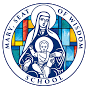 Date:  ________________ Dear Parent/Guardian of:  ____________________________Your child has requested to check out a Playaway from the MSW School Library.A Playaway is a preloaded audiobook. The book’s title is __________________________________________________.  This literacy resource is another way to complement classroom reading.  Listening to the novel being read helps increase reading accuracy, improves comprehension and fluency, and may increase the child’s motivation to become more engaged in the story. Your permission is required for your child to check the Playaway out of the library.  If the audiobook is not returned, you are responsible for its replacement, and you will receive an invoice for $50.  Once the library has received your written consent, the Playaway will be checked out in your student’s name.Questions?  Contact Mrs. Cushing at bcushing@mswschool.org______________________________________________________I agree to allow my child to check a Playaway out of the MSW Library and assume full responsibility (including financial) for the audiobook.  I give permission for my child to check out a Playaway.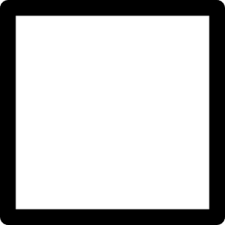   I decline permission for my child to check out a Playaway.Student Name:  _________________________________________Parent/Guardian Name:  _________________________________Parent/Guardian Signature:  ______________________________Date:  _________________